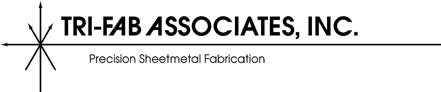 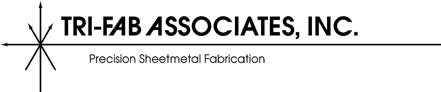                                      AVAILABLE POSITIONS                                            CNC Lathe Programmer & Operator                                                      CNC Mill Operator                                                   CNC Mill Programmer                                                  CNC Machine Operator                                                         QC Inspector                                               Account Manager/Sales Rep                                                     Press Brake Operator                                                             Deburrers                                                          Welders (TIG)                                                     Hardware Assembly                                                        Junior Estimator                                                          Shipping Clerk                                                    Customer Service RepFor additional information, visit www.Trifab.com or Submit resume to HR@trifab.com